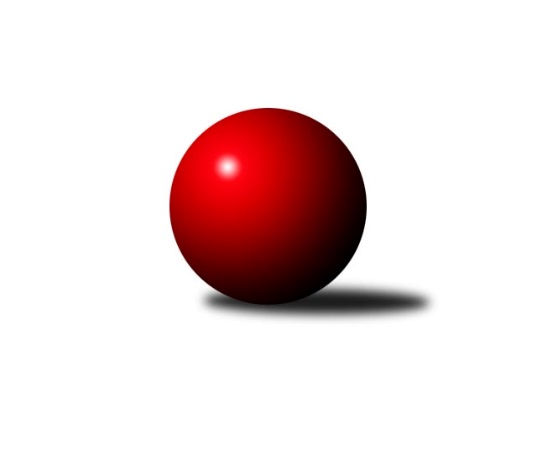 Č.8Ročník 2019/2020	29.5.2024 Severočeská divize 2019/2020Statistika 8. kolaTabulka družstev:		družstvo	záp	výh	rem	proh	skore	sety	průměr	body	plné	dorážka	chyby	1.	TJ Sokol Údlice	8	7	0	1	42.0 : 22.0 	(57.5 : 38.5)	2622	14	1786	836	27.5	2.	TJ Jiskra Nový Bor	8	6	1	1	42.0 : 22.0 	(54.0 : 42.0)	2594	13	1774	820	36.1	3.	TJ VTŽ Chomutov	8	6	0	2	41.0 : 23.0 	(56.0 : 40.0)	2602	12	1784	817	26.1	4.	SK Skalice	8	5	0	3	35.0 : 29.0 	(50.0 : 46.0)	2611	10	1788	823	33	5.	TJ Bižuterie Jablonec n. N.	8	5	0	3	33.5 : 30.5 	(48.0 : 48.0)	2524	10	1751	772	38.3	6.	TJ KK Louny	8	4	0	4	34.0 : 30.0 	(53.0 : 43.0)	2594	8	1785	810	31	7.	SK Plaston Šluknov	8	4	0	4	30.0 : 34.0 	(47.5 : 48.5)	2572	8	1768	804	34.8	8.	TJ Lokomotiva Liberec	8	3	1	4	31.5 : 32.5 	(46.0 : 50.0)	2498	7	1729	770	38.3	9.	TJ Doksy	7	3	0	4	26.0 : 30.0 	(40.5 : 43.5)	2462	6	1711	751	35.7	10.	TJ Dynamo Liberec B	8	2	0	6	28.0 : 36.0 	(42.5 : 53.5)	2491	4	1711	781	35.9	11.	SK Děčín	6	0	0	6	11.0 : 37.0 	(22.0 : 50.0)	2491	0	1726	766	51.3	12.	TJ Kovostroj Děčín	7	0	0	7	14.0 : 42.0 	(35.0 : 49.0)	2531	0	1738	793	39Tabulka doma:		družstvo	záp	výh	rem	proh	skore	sety	průměr	body	maximum	minimum	1.	SK Skalice	4	4	0	0	25.0 : 7.0 	(34.0 : 14.0)	2774	8	2863	2728	2.	TJ Sokol Údlice	4	4	0	0	23.0 : 9.0 	(31.5 : 16.5)	2695	8	2750	2671	3.	TJ VTŽ Chomutov	5	4	0	1	26.0 : 14.0 	(36.0 : 24.0)	2689	8	2764	2547	4.	TJ Jiskra Nový Bor	3	2	1	0	17.0 : 7.0 	(19.5 : 16.5)	2554	5	2600	2515	5.	TJ KK Louny	3	2	0	1	15.0 : 9.0 	(23.0 : 13.0)	2776	4	2817	2743	6.	TJ Lokomotiva Liberec	3	2	0	1	14.5 : 9.5 	(20.0 : 16.0)	2572	4	2596	2556	7.	SK Plaston Šluknov	3	2	0	1	13.0 : 11.0 	(18.5 : 17.5)	2551	4	2612	2488	8.	TJ Doksy	4	2	0	2	16.0 : 16.0 	(25.5 : 22.5)	2542	4	2583	2479	9.	TJ Dynamo Liberec B	5	2	0	3	20.0 : 20.0 	(28.5 : 31.5)	2560	4	2615	2449	10.	TJ Bižuterie Jablonec n. N.	4	1	0	3	11.0 : 21.0 	(21.5 : 26.5)	2498	2	2517	2447	11.	SK Děčín	4	0	0	4	8.0 : 24.0 	(14.5 : 33.5)	2434	0	2504	2386	12.	TJ Kovostroj Děčín	4	0	0	4	5.0 : 27.0 	(17.5 : 30.5)	2384	0	2471	2347Tabulka venku:		družstvo	záp	výh	rem	proh	skore	sety	průměr	body	maximum	minimum	1.	TJ Bižuterie Jablonec n. N.	4	4	0	0	22.5 : 9.5 	(26.5 : 21.5)	2530	8	2615	2427	2.	TJ Jiskra Nový Bor	5	4	0	1	25.0 : 15.0 	(34.5 : 25.5)	2602	8	2815	2521	3.	TJ Sokol Údlice	4	3	0	1	19.0 : 13.0 	(26.0 : 22.0)	2598	6	2640	2479	4.	TJ VTŽ Chomutov	3	2	0	1	15.0 : 9.0 	(20.0 : 16.0)	2572	4	2592	2557	5.	TJ KK Louny	5	2	0	3	19.0 : 21.0 	(30.0 : 30.0)	2558	4	2619	2489	6.	SK Plaston Šluknov	5	2	0	3	17.0 : 23.0 	(29.0 : 31.0)	2576	4	2679	2506	7.	TJ Lokomotiva Liberec	5	1	1	3	17.0 : 23.0 	(26.0 : 34.0)	2484	3	2583	2406	8.	TJ Doksy	3	1	0	2	10.0 : 14.0 	(15.0 : 21.0)	2435	2	2494	2404	9.	SK Skalice	4	1	0	3	10.0 : 22.0 	(16.0 : 32.0)	2570	2	2655	2492	10.	SK Děčín	2	0	0	2	3.0 : 13.0 	(7.5 : 16.5)	2520	0	2663	2377	11.	TJ Kovostroj Děčín	3	0	0	3	9.0 : 15.0 	(17.5 : 18.5)	2580	0	2708	2515	12.	TJ Dynamo Liberec B	3	0	0	3	8.0 : 16.0 	(14.0 : 22.0)	2469	0	2609	2385Tabulka podzimní části:		družstvo	záp	výh	rem	proh	skore	sety	průměr	body	doma	venku	1.	TJ Sokol Údlice	8	7	0	1	42.0 : 22.0 	(57.5 : 38.5)	2622	14 	4 	0 	0 	3 	0 	1	2.	TJ Jiskra Nový Bor	8	6	1	1	42.0 : 22.0 	(54.0 : 42.0)	2594	13 	2 	1 	0 	4 	0 	1	3.	TJ VTŽ Chomutov	8	6	0	2	41.0 : 23.0 	(56.0 : 40.0)	2602	12 	4 	0 	1 	2 	0 	1	4.	SK Skalice	8	5	0	3	35.0 : 29.0 	(50.0 : 46.0)	2611	10 	4 	0 	0 	1 	0 	3	5.	TJ Bižuterie Jablonec n. N.	8	5	0	3	33.5 : 30.5 	(48.0 : 48.0)	2524	10 	1 	0 	3 	4 	0 	0	6.	TJ KK Louny	8	4	0	4	34.0 : 30.0 	(53.0 : 43.0)	2594	8 	2 	0 	1 	2 	0 	3	7.	SK Plaston Šluknov	8	4	0	4	30.0 : 34.0 	(47.5 : 48.5)	2572	8 	2 	0 	1 	2 	0 	3	8.	TJ Lokomotiva Liberec	8	3	1	4	31.5 : 32.5 	(46.0 : 50.0)	2498	7 	2 	0 	1 	1 	1 	3	9.	TJ Doksy	7	3	0	4	26.0 : 30.0 	(40.5 : 43.5)	2462	6 	2 	0 	2 	1 	0 	2	10.	TJ Dynamo Liberec B	8	2	0	6	28.0 : 36.0 	(42.5 : 53.5)	2491	4 	2 	0 	3 	0 	0 	3	11.	SK Děčín	6	0	0	6	11.0 : 37.0 	(22.0 : 50.0)	2491	0 	0 	0 	4 	0 	0 	2	12.	TJ Kovostroj Děčín	7	0	0	7	14.0 : 42.0 	(35.0 : 49.0)	2531	0 	0 	0 	4 	0 	0 	3Tabulka jarní části:		družstvo	záp	výh	rem	proh	skore	sety	průměr	body	doma	venku	1.	TJ Dynamo Liberec B	0	0	0	0	0.0 : 0.0 	(0.0 : 0.0)	0	0 	0 	0 	0 	0 	0 	0 	2.	TJ Kovostroj Děčín	0	0	0	0	0.0 : 0.0 	(0.0 : 0.0)	0	0 	0 	0 	0 	0 	0 	0 	3.	TJ Lokomotiva Liberec	0	0	0	0	0.0 : 0.0 	(0.0 : 0.0)	0	0 	0 	0 	0 	0 	0 	0 	4.	TJ Sokol Údlice	0	0	0	0	0.0 : 0.0 	(0.0 : 0.0)	0	0 	0 	0 	0 	0 	0 	0 	5.	SK Skalice	0	0	0	0	0.0 : 0.0 	(0.0 : 0.0)	0	0 	0 	0 	0 	0 	0 	0 	6.	TJ Jiskra Nový Bor	0	0	0	0	0.0 : 0.0 	(0.0 : 0.0)	0	0 	0 	0 	0 	0 	0 	0 	7.	SK Děčín	0	0	0	0	0.0 : 0.0 	(0.0 : 0.0)	0	0 	0 	0 	0 	0 	0 	0 	8.	SK Plaston Šluknov	0	0	0	0	0.0 : 0.0 	(0.0 : 0.0)	0	0 	0 	0 	0 	0 	0 	0 	9.	TJ KK Louny	0	0	0	0	0.0 : 0.0 	(0.0 : 0.0)	0	0 	0 	0 	0 	0 	0 	0 	10.	TJ Bižuterie Jablonec n. N.	0	0	0	0	0.0 : 0.0 	(0.0 : 0.0)	0	0 	0 	0 	0 	0 	0 	0 	11.	TJ Doksy	0	0	0	0	0.0 : 0.0 	(0.0 : 0.0)	0	0 	0 	0 	0 	0 	0 	0 	12.	TJ VTŽ Chomutov	0	0	0	0	0.0 : 0.0 	(0.0 : 0.0)	0	0 	0 	0 	0 	0 	0 	0 Zisk bodů pro družstvo:		jméno hráče	družstvo	body	zápasy	v %	dílčí body	sety	v %	1.	Jiří Klíma st.	TJ Doksy 	7	/	7	(100%)	12	/	14	(86%)	2.	Karel Valeš 	TJ VTŽ Chomutov 	7	/	8	(88%)	15	/	16	(94%)	3.	Patrik Lojda 	TJ KK Louny 	7	/	8	(88%)	14	/	16	(88%)	4.	Petr Vajnar 	SK Plaston Šluknov 	7	/	8	(88%)	13	/	16	(81%)	5.	Lenka Kohlíčková 	TJ Jiskra Nový Bor 	7	/	8	(88%)	12.5	/	16	(78%)	6.	Jan Zeman 	TJ Bižuterie Jablonec n. N. 	7	/	8	(88%)	12	/	16	(75%)	7.	Aleš Havlík 	TJ Lokomotiva Liberec 	7	/	8	(88%)	10	/	16	(63%)	8.	Vladimír Hurník 	TJ Sokol Údlice 	6	/	7	(86%)	12	/	14	(86%)	9.	Martin Vršan 	TJ Sokol Údlice 	6	/	7	(86%)	11	/	14	(79%)	10.	Alena Dunková 	TJ Jiskra Nový Bor 	6	/	8	(75%)	13	/	16	(81%)	11.	Stanislav Šmíd ml.	TJ VTŽ Chomutov 	6	/	8	(75%)	10	/	16	(63%)	12.	Robert Häring 	SK Skalice 	5	/	6	(83%)	9	/	12	(75%)	13.	Ladislav Wajsar ml.	TJ Dynamo Liberec B 	5	/	6	(83%)	9	/	12	(75%)	14.	Vojtěch Trojan 	TJ Dynamo Liberec B 	5	/	7	(71%)	8	/	14	(57%)	15.	Daniela Hlaváčová 	TJ KK Louny 	5	/	7	(71%)	6	/	14	(43%)	16.	Jaroslav Verner 	TJ Sokol Údlice 	5	/	8	(63%)	11	/	16	(69%)	17.	Martin Kortan 	TJ Jiskra Nový Bor 	5	/	8	(63%)	11	/	16	(69%)	18.	Radek Marušák 	SK Plaston Šluknov 	5	/	8	(63%)	11	/	16	(69%)	19.	Václav Vlk 	TJ Lokomotiva Liberec 	5	/	8	(63%)	10	/	16	(63%)	20.	Petr Lukšík 	TJ VTŽ Chomutov 	5	/	8	(63%)	10	/	16	(63%)	21.	Oldřich Vlasák 	SK Skalice 	5	/	8	(63%)	9.5	/	16	(59%)	22.	Petr Kout 	TJ Jiskra Nový Bor 	5	/	8	(63%)	9	/	16	(56%)	23.	Libor Marek 	TJ KK Louny 	5	/	8	(63%)	8	/	16	(50%)	24.	Jana Susková 	TJ Lokomotiva Liberec 	4.5	/	8	(56%)	8	/	16	(50%)	25.	Oldřich Fadrhons 	TJ Sokol Údlice 	4	/	5	(80%)	7	/	10	(70%)	26.	Libor Hrnčíř 	SK Skalice 	4	/	6	(67%)	8	/	12	(67%)	27.	Zdeněk Pecina st.	TJ Dynamo Liberec B 	4	/	6	(67%)	7	/	12	(58%)	28.	Jiří Kuric 	TJ Doksy 	4	/	7	(57%)	7.5	/	14	(54%)	29.	Eliška Marušáková 	SK Plaston Šluknov 	4	/	7	(57%)	7	/	14	(50%)	30.	Stanislav Šmíd st.	TJ VTŽ Chomutov 	4	/	7	(57%)	6.5	/	14	(46%)	31.	Zdeněk Vokatý 	TJ Bižuterie Jablonec n. N. 	4	/	7	(57%)	5.5	/	14	(39%)	32.	David Vincze 	TJ Bižuterie Jablonec n. N. 	4	/	8	(50%)	10	/	16	(63%)	33.	Ladislav Javorek ml.	SK Skalice 	4	/	8	(50%)	9.5	/	16	(59%)	34.	Pavel Nežádal 	TJ Bižuterie Jablonec n. N. 	3.5	/	5	(70%)	6	/	10	(60%)	35.	Petr Mako 	TJ Sokol Údlice 	3	/	5	(60%)	7	/	10	(70%)	36.	Pavel Piskoř 	TJ Kovostroj Děčín 	3	/	6	(50%)	6	/	12	(50%)	37.	Jana Kořínková 	TJ Lokomotiva Liberec 	3	/	6	(50%)	6	/	12	(50%)	38.	Miloslav Plíšek 	SK Děčín 	3	/	6	(50%)	5	/	12	(42%)	39.	Kamila Ledwoňová 	SK Děčín 	3	/	6	(50%)	5	/	12	(42%)	40.	Jiří Kucej 	TJ Doksy 	3	/	6	(50%)	3	/	12	(25%)	41.	Radek Jung 	TJ KK Louny 	3	/	7	(43%)	8.5	/	14	(61%)	42.	Václav Paluska 	TJ Doksy 	3	/	7	(43%)	6	/	14	(43%)	43.	Robert Suchomel st.	TJ VTŽ Chomutov 	3	/	7	(43%)	6	/	14	(43%)	44.	Eduard Kezer ml.	SK Skalice 	3	/	7	(43%)	6	/	14	(43%)	45.	Petr Kohlíček 	TJ Jiskra Nový Bor 	3	/	8	(38%)	5	/	16	(31%)	46.	Ludvík Szabo 	TJ Dynamo Liberec B 	3	/	8	(38%)	5	/	16	(31%)	47.	Jan Pašek ml.	TJ Lokomotiva Liberec 	2	/	2	(100%)	3	/	4	(75%)	48.	Miloš Chovanec 	TJ KK Louny 	2	/	4	(50%)	6	/	8	(75%)	49.	Anton Zajac 	TJ Lokomotiva Liberec 	2	/	4	(50%)	5	/	8	(63%)	50.	Ladislav Bírovka 	TJ Kovostroj Děčín 	2	/	4	(50%)	5	/	8	(63%)	51.	Zdeněk Pecina ml.	TJ Dynamo Liberec B 	2	/	4	(50%)	5	/	8	(63%)	52.	Radek Mach 	SK Děčín 	2	/	4	(50%)	3.5	/	8	(44%)	53.	Jitka Rollová 	TJ KK Louny 	2	/	5	(40%)	5	/	10	(50%)	54.	Miroslav Zítek 	TJ Sokol Údlice 	2	/	5	(40%)	3.5	/	10	(35%)	55.	Adéla Molnár Exnerová 	TJ Kovostroj Děčín 	2	/	5	(40%)	3	/	10	(30%)	56.	Stanislav Rada 	TJ VTŽ Chomutov 	2	/	6	(33%)	6	/	12	(50%)	57.	Jiří Piskáček 	SK Skalice 	2	/	6	(33%)	6	/	12	(50%)	58.	Jan Holanec st.	TJ Dynamo Liberec B 	2	/	6	(33%)	4	/	12	(33%)	59.	Ladislav Hojný 	SK Plaston Šluknov 	2	/	6	(33%)	4	/	12	(33%)	60.	Jaroslava Vacková 	TJ Doksy 	2	/	7	(29%)	7	/	14	(50%)	61.	Tomáš Novák 	TJ Kovostroj Děčín 	2	/	7	(29%)	6.5	/	14	(46%)	62.	Václav Valenta ml.	TJ KK Louny 	2	/	7	(29%)	5.5	/	14	(39%)	63.	Miroslav Pastyřík 	TJ Bižuterie Jablonec n. N. 	2	/	7	(29%)	5.5	/	14	(39%)	64.	Jiří Tůma 	TJ Bižuterie Jablonec n. N. 	2	/	7	(29%)	5	/	14	(36%)	65.	Pavel Jablonický 	TJ Kovostroj Děčín 	2	/	7	(29%)	4.5	/	14	(32%)	66.	Emílie Císařovská 	TJ Dynamo Liberec B 	2	/	7	(29%)	2.5	/	14	(18%)	67.	Jiří Šácha 	SK Skalice 	2	/	7	(29%)	2	/	14	(14%)	68.	Jan Koldan 	SK Plaston Šluknov 	1	/	1	(100%)	2	/	2	(100%)	69.	Pavel Nevole 	TJ Kovostroj Děčín 	1	/	1	(100%)	2	/	2	(100%)	70.	Miroslav Bachor 	TJ Kovostroj Děčín 	1	/	1	(100%)	2	/	2	(100%)	71.	Ondřej Šmíd 	TJ VTŽ Chomutov 	1	/	1	(100%)	1.5	/	2	(75%)	72.	Radek Chomout 	TJ Dynamo Liberec B 	1	/	1	(100%)	1	/	2	(50%)	73.	Dančo Bosilkov 	TJ VTŽ Chomutov 	1	/	1	(100%)	1	/	2	(50%)	74.	Petr Kramer 	SK Děčín 	1	/	2	(50%)	2	/	4	(50%)	75.	Jan Řeřicha 	TJ Jiskra Nový Bor 	1	/	2	(50%)	1	/	4	(25%)	76.	František Tomik 	SK Plaston Šluknov 	1	/	3	(33%)	3	/	6	(50%)	77.	Jaromír Tomášek 	TJ Lokomotiva Liberec 	1	/	3	(33%)	1	/	6	(17%)	78.	Filip Hons 	TJ Bižuterie Jablonec n. N. 	1	/	4	(25%)	3	/	8	(38%)	79.	Aleš Glaser 	SK Děčín 	1	/	4	(25%)	2	/	8	(25%)	80.	Martin Vondráček 	TJ Sokol Údlice 	1	/	4	(25%)	2	/	8	(25%)	81.	Jan Sklenář 	SK Plaston Šluknov 	1	/	4	(25%)	2	/	8	(25%)	82.	František Dobiáš 	TJ Sokol Údlice 	1	/	5	(20%)	4	/	10	(40%)	83.	Václav Kořánek 	SK Plaston Šluknov 	1	/	6	(17%)	4.5	/	12	(38%)	84.	Petr Veselý 	TJ Kovostroj Děčín 	1	/	6	(17%)	4	/	12	(33%)	85.	Michal Gajdušek 	TJ Jiskra Nový Bor 	1	/	6	(17%)	2.5	/	12	(21%)	86.	Pavel Čubr 	SK Děčín 	1	/	6	(17%)	2	/	12	(17%)	87.	Josef Březina 	TJ Doksy 	1	/	7	(14%)	4	/	14	(29%)	88.	Nataša Kovačovičová 	TJ Lokomotiva Liberec 	1	/	8	(13%)	3	/	16	(19%)	89.	Zdeněk Chadraba 	TJ Doksy 	0	/	1	(0%)	1	/	2	(50%)	90.	Michal Buga 	TJ Bižuterie Jablonec n. N. 	0	/	1	(0%)	1	/	2	(50%)	91.	Filip Prokeš 	TJ VTŽ Chomutov 	0	/	1	(0%)	0	/	2	(0%)	92.	Emil Campr 	TJ Sokol Údlice 	0	/	1	(0%)	0	/	2	(0%)	93.	Jiří Jablonický 	TJ Kovostroj Děčín 	0	/	1	(0%)	0	/	2	(0%)	94.	Zdeněk Jonáš 	SK Plaston Šluknov 	0	/	1	(0%)	0	/	2	(0%)	95.	František Pfeifer 	TJ KK Louny 	0	/	1	(0%)	0	/	2	(0%)	96.	Hana Vnoučková 	TJ Dynamo Liberec B 	0	/	2	(0%)	0	/	4	(0%)	97.	Tomáš Mrázek 	TJ Kovostroj Děčín 	0	/	3	(0%)	2	/	6	(33%)	98.	Ivan Novotný 	SK Děčín 	0	/	3	(0%)	0.5	/	6	(8%)	99.	Martin Ledwoň 	SK Děčín 	0	/	5	(0%)	2	/	10	(20%)Průměry na kuželnách:		kuželna	průměr	plné	dorážka	chyby	výkon na hráče	1.	Louny, 1-2	2728	1841	887	28.0	(454.7)	2.	Skalice u České Lípy, 1-2	2673	1835	838	40.3	(445.5)	3.	TJ VTŽ Chomutov, 1-2	2652	1808	843	32.4	(442.0)	4.	Údlice, 1-2	2615	1795	820	32.6	(435.9)	5.	Sport Park Liberec, 1-4	2557	1752	805	32.6	(426.3)	6.	Šluknov, 1-2	2538	1757	781	35.0	(423.1)	7.	TJ Bižuterie Jablonec nad Nisou, 1-4	2515	1742	773	40.5	(419.3)	8.	Nový Bor, 1-2	2506	1734	771	47.0	(417.7)	9.	Doksy, 1-2	2495	1708	786	27.5	(415.9)	10.	Česká Kamenice, 1-2	2482	1715	767	43.0	(413.8)	11.	Kovostroj Děčín, 1-2	2424	1683	740	35.8	(404.1)Nejlepší výkony na kuželnách:Louny, 1-2TJ KK Louny	2817	6. kolo	Alena Dunková 	TJ Jiskra Nový Bor	522	2. koloTJ Jiskra Nový Bor	2815	2. kolo	Lenka Kohlíčková 	TJ Jiskra Nový Bor	504	2. koloTJ KK Louny	2769	7. kolo	Petr Kohlíček 	TJ Jiskra Nový Bor	486	2. koloTJ KK Louny	2743	2. kolo	Patrik Lojda 	TJ KK Louny	485	7. koloSK Plaston Šluknov	2679	7. kolo	Ladislav Hojný 	SK Plaston Šluknov	484	7. koloSK Skalice	2547	6. kolo	Libor Marek 	TJ KK Louny	484	6. kolo		. kolo	Radek Jung 	TJ KK Louny	484	2. kolo		. kolo	Patrik Lojda 	TJ KK Louny	480	6. kolo		. kolo	Jitka Rollová 	TJ KK Louny	479	7. kolo		. kolo	Radek Jung 	TJ KK Louny	478	6. koloSkalice u České Lípy, 1-2SK Skalice	2863	4. kolo	Oldřich Vlasák 	SK Skalice	541	4. koloSK Skalice	2753	7. kolo	Ladislav Javorek ml.	SK Skalice	517	7. koloSK Skalice	2750	3. kolo	Tomáš Novák 	TJ Kovostroj Děčín	508	7. koloSK Skalice	2728	1. kolo	Jiří Klíma st.	TJ Doksy	499	4. koloTJ Kovostroj Děčín	2708	7. kolo	Libor Hrnčíř 	SK Skalice	494	4. koloTJ Lokomotiva Liberec	2583	3. kolo	Oldřich Vlasák 	SK Skalice	492	7. koloSK Plaston Šluknov	2506	1. kolo	Robert Häring 	SK Skalice	481	7. koloTJ Doksy	2494	4. kolo	Jana Susková 	TJ Lokomotiva Liberec	476	3. kolo		. kolo	Oldřich Vlasák 	SK Skalice	476	3. kolo		. kolo	Libor Hrnčíř 	SK Skalice	475	1. koloTJ VTŽ Chomutov, 1-2TJ VTŽ Chomutov	2764	8. kolo	Karel Valeš 	TJ VTŽ Chomutov	503	8. koloTJ VTŽ Chomutov	2755	7. kolo	Robert Suchomel st.	TJ VTŽ Chomutov	495	3. koloTJ VTŽ Chomutov	2731	3. kolo	Karel Valeš 	TJ VTŽ Chomutov	488	4. koloSK Děčín	2663	7. kolo	Karel Valeš 	TJ VTŽ Chomutov	483	3. koloTJ VTŽ Chomutov	2649	4. kolo	Petr Mako 	TJ Sokol Údlice	480	1. koloTJ KK Louny	2619	3. kolo	Robert Suchomel st.	TJ VTŽ Chomutov	479	8. koloTJ Dynamo Liberec B	2609	4. kolo	Stanislav Rada 	TJ VTŽ Chomutov	473	7. koloTJ Sokol Údlice	2600	1. kolo	Miloslav Plíšek 	SK Děčín	471	7. koloSK Skalice	2585	8. kolo	Patrik Lojda 	TJ KK Louny	470	3. koloTJ VTŽ Chomutov	2547	1. kolo	Stanislav Šmíd ml.	TJ VTŽ Chomutov	469	8. koloÚdlice, 1-2TJ Sokol Údlice	2750	8. kolo	Jaroslav Verner 	TJ Sokol Údlice	490	8. koloTJ Sokol Údlice	2683	5. kolo	Martin Vršan 	TJ Sokol Údlice	484	6. koloTJ Sokol Údlice	2674	2. kolo	Patrik Lojda 	TJ KK Louny	480	8. koloTJ Sokol Údlice	2671	6. kolo	Martin Vršan 	TJ Sokol Údlice	479	8. koloTJ KK Louny	2602	8. kolo	Jaroslav Verner 	TJ Sokol Údlice	472	6. koloTJ Jiskra Nový Bor	2536	5. kolo	Martin Vršan 	TJ Sokol Údlice	470	5. koloTJ Kovostroj Děčín	2515	6. kolo	Radek Jung 	TJ KK Louny	465	8. koloSK Skalice	2492	2. kolo	Oldřich Fadrhons 	TJ Sokol Údlice	461	8. kolo		. kolo	Jaroslav Verner 	TJ Sokol Údlice	461	5. kolo		. kolo	Lenka Kohlíčková 	TJ Jiskra Nový Bor	460	5. koloSport Park Liberec, 1-4SK Skalice	2655	5. kolo	Oldřich Vlasák 	SK Skalice	489	5. koloTJ Sokol Údlice	2631	3. kolo	Václav Vlk 	TJ Lokomotiva Liberec	481	6. koloTJ Bižuterie Jablonec n. N.	2615	6. kolo	Zdeněk Pecina st.	TJ Dynamo Liberec B	480	2. koloTJ Dynamo Liberec B	2615	2. kolo	Zdeněk Pecina ml.	TJ Dynamo Liberec B	472	3. koloTJ Jiskra Nový Bor	2611	8. kolo	Martin Vršan 	TJ Sokol Údlice	468	3. koloTJ Lokomotiva Liberec	2596	6. kolo	Alena Dunková 	TJ Jiskra Nový Bor	468	8. koloTJ Dynamo Liberec B	2592	1. kolo	Václav Vlk 	TJ Lokomotiva Liberec	464	4. koloTJ Dynamo Liberec B	2578	3. kolo	Zdeněk Pecina st.	TJ Dynamo Liberec B	460	8. koloTJ Dynamo Liberec B	2564	8. kolo	Ladislav Wajsar ml.	TJ Dynamo Liberec B	459	2. koloTJ Lokomotiva Liberec	2564	7. kolo	Ladislav Wajsar ml.	TJ Dynamo Liberec B	457	3. koloŠluknov, 1-2SK Plaston Šluknov	2612	6. kolo	Petr Vajnar 	SK Plaston Šluknov	475	6. koloTJ VTŽ Chomutov	2568	6. kolo	Karel Valeš 	TJ VTŽ Chomutov	469	6. koloSK Plaston Šluknov	2552	5. kolo	Jan Zeman 	TJ Bižuterie Jablonec n. N.	460	2. koloTJ Bižuterie Jablonec n. N.	2534	2. kolo	Petr Vajnar 	SK Plaston Šluknov	456	2. koloSK Plaston Šluknov	2488	2. kolo	Petr Lukšík 	TJ VTŽ Chomutov	455	6. koloTJ Lokomotiva Liberec	2478	5. kolo	Ladislav Hojný 	SK Plaston Šluknov	454	5. kolo		. kolo	Radek Marušák 	SK Plaston Šluknov	450	2. kolo		. kolo	Ladislav Hojný 	SK Plaston Šluknov	449	6. kolo		. kolo	Radek Marušák 	SK Plaston Šluknov	448	6. kolo		. kolo	Aleš Havlík 	TJ Lokomotiva Liberec	446	5. koloTJ Bižuterie Jablonec nad Nisou, 1-4TJ Sokol Údlice	2640	4. kolo	Martin Vršan 	TJ Sokol Údlice	466	4. koloTJ KK Louny	2554	1. kolo	Jan Zeman 	TJ Bižuterie Jablonec n. N.	460	3. koloTJ Jiskra Nový Bor	2529	3. kolo	Vladimír Hurník 	TJ Sokol Údlice	453	4. koloTJ Bižuterie Jablonec n. N.	2517	7. kolo	Alena Dunková 	TJ Jiskra Nový Bor	451	3. koloTJ Bižuterie Jablonec n. N.	2514	1. kolo	Vojtěch Trojan 	TJ Dynamo Liberec B	447	7. koloTJ Bižuterie Jablonec n. N.	2512	4. kolo	Jitka Rollová 	TJ KK Louny	446	1. koloTJ Bižuterie Jablonec n. N.	2447	3. kolo	Jaroslav Verner 	TJ Sokol Údlice	444	4. koloTJ Dynamo Liberec B	2412	7. kolo	Jan Zeman 	TJ Bižuterie Jablonec n. N.	444	4. kolo		. kolo	Patrik Lojda 	TJ KK Louny	443	1. kolo		. kolo	Lenka Kohlíčková 	TJ Jiskra Nový Bor	441	3. koloNový Bor, 1-2TJ Jiskra Nový Bor	2600	4. kolo	Petr Vajnar 	SK Plaston Šluknov	465	4. koloSK Plaston Šluknov	2561	4. kolo	Petr Kout 	TJ Jiskra Nový Bor	463	4. koloTJ Jiskra Nový Bor	2547	7. kolo	Alena Dunková 	TJ Jiskra Nový Bor	459	7. koloTJ Jiskra Nový Bor	2515	1. kolo	Alena Dunková 	TJ Jiskra Nový Bor	457	4. koloTJ Doksy	2408	7. kolo	Jan Řeřicha 	TJ Jiskra Nový Bor	456	4. koloTJ Lokomotiva Liberec	2406	1. kolo	Petr Kout 	TJ Jiskra Nový Bor	455	7. kolo		. kolo	Eliška Marušáková 	SK Plaston Šluknov	451	4. kolo		. kolo	Martin Kortan 	TJ Jiskra Nový Bor	449	1. kolo		. kolo	Václav Paluska 	TJ Doksy	446	7. kolo		. kolo	Václav Vlk 	TJ Lokomotiva Liberec	438	1. koloDoksy, 1-2TJ VTŽ Chomutov	2592	2. kolo	Jiří Kuric 	TJ Doksy	471	6. koloTJ Doksy	2583	2. kolo	Jiří Kuric 	TJ Doksy	467	8. koloTJ Doksy	2555	8. kolo	Stanislav Šmíd ml.	TJ VTŽ Chomutov	465	2. koloTJ Doksy	2550	6. kolo	Jiří Klíma st.	TJ Doksy	465	5. koloTJ Bižuterie Jablonec n. N.	2544	5. kolo	Jiří Kuric 	TJ Doksy	465	2. koloTJ Doksy	2542	3. kolo	Jiří Klíma st.	TJ Doksy	456	2. koloTJ Doksy	2479	5. kolo	Filip Hons 	TJ Bižuterie Jablonec n. N.	448	5. koloTJ Lokomotiva Liberec	2444	8. kolo	Jan Zeman 	TJ Bižuterie Jablonec n. N.	446	5. koloTJ Dynamo Liberec B	2385	6. kolo	Václav Paluska 	TJ Doksy	446	2. koloSK Děčín	2282	3. kolo	Václav Paluska 	TJ Doksy	445	8. koloČeská Kamenice, 1-2SK Plaston Šluknov	2608	8. kolo	Radek Marušák 	SK Plaston Šluknov	476	8. koloTJ Jiskra Nový Bor	2521	6. kolo	Petr Kout 	TJ Jiskra Nový Bor	468	6. koloTJ Lokomotiva Liberec	2507	2. kolo	Petr Vajnar 	SK Plaston Šluknov	457	8. koloSK Děčín	2504	8. kolo	Václav Vlk 	TJ Lokomotiva Liberec	455	2. koloTJ KK Louny	2489	5. kolo	Radek Mach 	SK Děčín	450	8. koloSK Děčín	2456	6. kolo	Miloslav Plíšek 	SK Děčín	445	8. koloSK Děčín	2391	5. kolo	Václav Kořánek 	SK Plaston Šluknov	445	8. koloSK Děčín	2386	2. kolo	Libor Marek 	TJ KK Louny	442	5. kolo		. kolo	Jana Kořínková 	TJ Lokomotiva Liberec	441	2. kolo		. kolo	Miloslav Plíšek 	SK Děčín	440	6. koloKovostroj Děčín, 1-2TJ VTŽ Chomutov	2557	5. kolo	Tomáš Novák 	TJ Kovostroj Děčín	463	4. koloSK Plaston Šluknov	2528	3. kolo	Stanislav Šmíd ml.	TJ VTŽ Chomutov	449	5. koloTJ Kovostroj Děčín	2471	5. kolo	Petr Vajnar 	SK Plaston Šluknov	443	3. koloTJ Kovostroj Děčín	2449	4. kolo	Eliška Marušáková 	SK Plaston Šluknov	441	3. koloTJ Bižuterie Jablonec n. N.	2427	8. kolo	Petr Lukšík 	TJ VTŽ Chomutov	441	5. koloTJ Doksy	2404	1. kolo	Karel Valeš 	TJ VTŽ Chomutov	438	5. koloTJ Kovostroj Děčín	2367	8. kolo	Miloslav Plíšek 	SK Děčín	434	4. koloTJ Kovostroj Děčín	2352	3. kolo	Tomáš Novák 	TJ Kovostroj Děčín	431	5. koloTJ Kovostroj Děčín	2347	1. kolo	Adéla Molnár Exnerová 	TJ Kovostroj Děčín	427	4. koloSK Děčín	2344	4. kolo	Radek Mach 	SK Děčín	426	4. koloČetnost výsledků:	8.0 : 0.0	2x	7.0 : 1.0	4x	6.0 : 2.0	11x	5.0 : 3.0	10x	4.0 : 4.0	1x	3.0 : 5.0	6x	2.5 : 5.5	1x	2.0 : 6.0	7x	1.0 : 7.0	6x